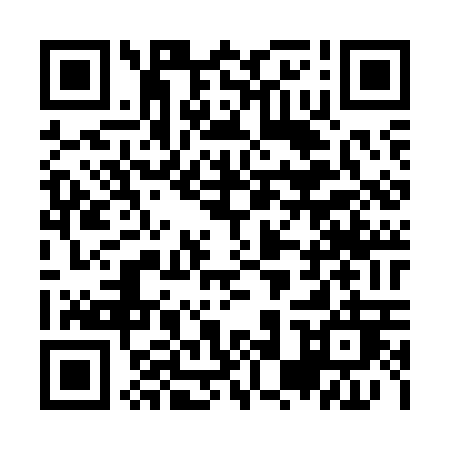 Ramadan times for Charikar, AfghanistanMon 11 Mar 2024 - Wed 10 Apr 2024High Latitude Method: NonePrayer Calculation Method: University of Islamic SciencesAsar Calculation Method: ShafiPrayer times provided by https://www.salahtimes.comDateDayFajrSuhurSunriseDhuhrAsrIftarMaghribIsha11Mon4:454:456:0912:033:255:585:587:2212Tue4:444:446:0812:033:255:595:597:2313Wed4:424:426:0712:033:265:595:597:2414Thu4:414:416:0512:023:266:006:007:2415Fri4:404:406:0412:023:266:016:017:2516Sat4:384:386:0212:023:276:026:027:2617Sun4:374:376:0112:023:276:036:037:2718Mon4:354:356:0012:013:276:046:047:2819Tue4:344:345:5812:013:286:046:047:2920Wed4:324:325:5712:013:286:056:057:3021Thu4:314:315:5512:003:286:066:067:3122Fri4:294:295:5412:003:286:076:077:3223Sat4:284:285:5312:003:296:086:087:3324Sun4:264:265:5112:003:296:086:087:3325Mon4:254:255:5011:593:296:096:097:3426Tue4:234:235:4811:593:306:106:107:3527Wed4:224:225:4711:593:306:116:117:3628Thu4:204:205:4611:583:306:126:127:3729Fri4:194:195:4411:583:306:126:127:3830Sat4:174:175:4311:583:306:136:137:3931Sun4:154:155:4111:573:316:146:147:401Mon4:144:145:4011:573:316:156:157:412Tue4:124:125:3911:573:316:166:167:423Wed4:114:115:3711:573:316:166:167:434Thu4:094:095:3611:563:316:176:177:445Fri4:084:085:3411:563:326:186:187:456Sat4:064:065:3311:563:326:196:197:467Sun4:054:055:3211:553:326:206:207:478Mon4:034:035:3011:553:326:206:207:489Tue4:014:015:2911:553:326:216:217:4910Wed4:004:005:2811:553:326:226:227:50